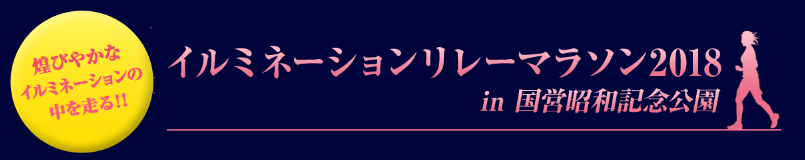 【事務局エントリー方法】この度は本大会へのお問い合わせを頂き、誠にありがとうございます。事務局エントリー方法について記載致します。1.大会規約、プライバシーポリシーの確認大会規約（2頁）、プライバシーポリシー（3頁）をご確認下さい。2.エントリー用紙のご記入エントリー用紙（4貢）に必要事項をご記入下さい（1チームにつき1枚）。3.エントリー用紙のご提出エントリー用紙を大会事務局まで、メール添付またはFAXにてご提出下さい。※ご提出後に大会事務局からメールでご連絡させて頂きますので、メールアドレスは必ずご記入下さい。　　【メール】　fundorful@pia.co.jp　　【FAX】　03-5774-53034.エントリー料のご手配エントリー料金を下記指定の銀行口座までお振込み下さい。※代表者様以外のお名前でお振込みされる場合は、エントリー用紙ご送付の際にその旨をお知らせ下さい。※領収書の発行をご希望される場合も、事前にご連絡を頂きますようお願い致します。＜お振込先口座＞ジャパンネット銀行／ビジネス営業部／普通／1594054／ビーアシスト㈱新宿支店　　　　※お振込の際、お名前の前にアルファベットの「F」を付けてご入金下さい。[お問い合わせ]イルミネーションリレーマラソン大会事務局【住所】 〒150-0011 東京都渋谷区東1-2-20 ぴあ株式会社ライブ・クリエイティブ事業局内【TEL】　03-5774-5329（平日11:00~17:00／土日祝休）【MAIL】　fundorful@pia.co.jp【大会規約】1.自己都合による申込後の種目変更、キャンセルはできません。また、過剰入金・重複入金の返金はいたしません。2.大会申込者は、地震・風水害・降雪・事件・事故・疫病等による大会開催前の中止決定、開催内容の縮小および、開始後中断のいずれにおいても参加料は返金されないことを了承します。また、中止等に至った場合、主催者は参加賞の配布及び完走証発行など可能な対応をいたします。ただし、状況により参加賞配布や完走証発行が出来ない場合がありますので、大会申込者は主催者の判断および決定に従います。3.大会申込者は、心疾患・疾病等なく、健康に留意し、十分なトレーニングをして大会に臨みます。傷病、事故、紛失等に対し、自己の責任において大会に参加します。4.大会申込者は、大会開催中に主催者より競技続行に支障があると判断された場合、主催者の競技中止の指示に直ちに従います。また、その他、主催者の安全管理・大会運営上の指示に従います。5.大会申込者は、大会中に傷病が発生した場合応急手当を受けることに異議ありません。その方法・経過等について主催者の責を問いません。6.大会申込者は、天候の急変や会場周囲で発生した火災等の緊急事態を含むあらゆる事態による、大会開催中の事故、紛失、傷病等に関し、主催者の責任を免除し、損害賠償等の請求を行いません。7.大会申込者は、大会開催中の事故・傷病への補償は大会側が加入した保険の範囲内であることを了承します。8.大会申込者の家族・親族、保護者（参加者が未成年の場合）、またチームメンバーは、本大会への参加を承諾しています。9.年齢・性別等の虚偽申告、申込者本人以外の出場(代理出走)はいたしません。それらが発覚した場合、出場・表彰の取り消し、次回以降の資格はく奪等、主催者の決定に従います。また、主催者は、虚偽申告・代理出走者に対して救護・返金等一切の責任を負いかねます。10.大会申込者は、大会の映像・写真・記事・記録等（において氏名・年齢・性別・記録・肖像等の個人情報）が新聞・テレビ・雑誌・インターネット・パンフレット等に報道・掲載・利用されることを承諾します。また、大会申込者が希望した際は、大会に映像・写真について所定の料金を負担して購入することに同意します。ただし購入は営業目的、等不特定多数への閲覧公開の目的で行ってはならないことを承諾します。なお、当該大会の映像・写真・記事・記録の掲載・使用権は主催者に属します。11.大会申込者の個人情報の取扱いは、別途記載する主催者の規約に則ります。11.リレーはチーム編成とし、走順・周回数は自由とします。部門は大会ごとに男子、女子、混成など設定されます。条件を満たさない出走が判明した場合、参加者は主催者の指示に従っていただきます。12.リレーは1人最低1周以上走り、次走者にリレーします。1人何周走っても構いません。1名あたり1回の走行を低限とします。13.たすきリレーは決められたゾーン内で行って下さい。コースの途中でタスキをリレーする事はできません。代理出走は認められません。14.機械計測の場合、タイム計測は計測チップを使用します。大会参加者は、必ず計測チップの装着を確認してから出走します。また、大会参加者は計測チップが主催者より貸与されていることを理解します。大会当日に返却しなかった場合、後日郵送（送料は参加者が負担）により返却することを誓約します。計測チップを紛失した場合はその理由の如何にかかわらず4,320円の支払いをすることにより弁償することに同意します。15.主催者は、カメラマンを配置して参加者の走行時や表彰の様子などを撮影、その写真を閲覧または販売するサービスを行う場合があります。その場合、主催者は参加者がこのサービスを利用する場合の安全に配慮します。また、このサービスは全参加者の撮影を保証するものではなく、撮影ができなかったことに関する一切の責務は主催者にはないものとします。16.参加者は、本大会に出場するに当たり、公序良俗に反する以下の行為を行わないことに同意します。主催者が本規約に違反していると判断した場合、直ちに競技を中止し、会場外へ退出していただきます。また、この処分を受けても、エントリー料は返金されないことに参加者は同意します。(1)上半身および下半身裸、またはそれに近い恰好で出場すること(2)奇声を発したり、他参加者へ脅威を与えるような言動を行う行為(3)出場するにあたり、不要かつ他参加者へ脅威を与えるような物を会場に持ち込み、または身に着ける行為(4)上記各項に類するあらゆる行為。17.主催者がサービスまたは販売物として参加者へアルコール飲料を提供する場合があります。参加者は自己責任のもと、未成年の飲酒、アルコール摂取による運転、他人への迷惑行為などを行わないことを誓います。参加者はこの件について主催者が一切の責を負わないことに同意します。18.大会に際しては大会ルールを厳守して、参加者の皆様が安全にレースができ、楽しめる大会になるようご協力ください。【プライバシーポリシー】1.プライバシーポリシーについて大会参加者の個人情報を重要なものと認識し、プライバシーの保護につとめます。このプライバシーポリシーはプライバシー保護のために行っている内容を開示することを目的としています。2.個人情報の定義個人情報とは、それによって直接個人の身元が識別される情報です。個人情報としては、氏名、住所、電話番号、E-mailアドレス、性別、生年月日、年齢などがあります。3.個人情報の収集と使用収集した個人情報を本人の許可なく、第三者にこの情報を開示することはありません。また、様々なサービス向上のために参加者の個人情報を使用する場合があります。具体的には、取引や注文に関する連絡、参加者との情報交換、サービスや情報の提供といった目的で個人情報使用します。非個人データは、Web サイトの有用性、動作性能、宣伝効果などに関するレポートを作成する目的で集計されます。4.情報の共有また、ウェブサイト上のシステム等を構築するにあたり、当社の関連会社またはパートナーシップを築いている会社に業務を委託することがあります。これらの会社には、これら業務の提供を目的とする以外では、個人情報の使用を許可いたしません。5.アクセスログ傾向の分析、サイトの管理、ユーザーの動向の探知、またユーザービリティの向上を目的として、アクセスログを分析することがあります。ここでいうアクセスログは、個人特定情報にはリンクされません。6.セキュリティウェブサイト上で取得された個人情報に関して、情報の損失、誤用、権限のないものからのアクセス、改ざん、漏洩等から保護するための対策を講じています。たとえば、ユーザーから提供された個人情報は、限られた人間しかアクセスできないコンピュータに保存されています。7.個人情報の変更・削除ウェブサイトに保存されたお客様の個人情報は、お客様からの要望があった場合速やかに変更・削除をします。8.本ポリシーの変更について本プライバシーポリシーの条件が更新された場合、主催者はそれらの変更をホームページ上で掲載します。9.お問い合わせ「プライバシーポリシー」についてのご意見など、または、本ポリシーを遵守していないとお考えの場合は、本事務局までご連絡下さい。「イルミネーションリレーマラソン2018  in 国営昭和記念公園」事務局エントリー用紙■ご参加をご希望される種目、部門及びメンバー情報をご記入下さい。＜エントリー料合計＞　　　　　　　　　　　　　　　　　円----------大会参加にあたっての同意確認-----------------------------------------------------------------------イルミネーションリレーマラソン大会事務局　殿私は大会規約・プライバシーポリシーに同意し、大会への申込を行います。	　　　　　　　　平成30年　　　　月　　　　日　　　　　　　　氏名　　　　　　　　　　　　　　　　　　　　　　　　　　　　　　種目・部門金額親子マラソン4,500円／組ハーフリレー4,500円／名代表者ふりがなふりがなふりがな年齢代表者　　　　　　　　　　　　　　　　　　　　　　　　　　　　　　　　（性別：　男　・　女　）　　　　　　　　　　　　　　　　　　　　　　　　　　　　　　　　　　　　　（性別：　男　・　女　）　　　　　　　　　　　　　　　　　　　　　　　　　　　　　　　　　　　　　（性別：　男　・　女　）　　　　　住所〒（ゼッケン交換などの案内をお送りします。必ず建物名、部屋番号をご記載ください）〒（ゼッケン交換などの案内をお送りします。必ず建物名、部屋番号をご記載ください）〒（ゼッケン交換などの案内をお送りします。必ず建物名、部屋番号をご記載ください）〒（ゼッケン交換などの案内をお送りします。必ず建物名、部屋番号をご記載ください）TEL-　　　　　　-FAX　　　　　　-　　　　　　-　　　　　　　　　　-　　　　　　-　　　　メール※PCアドレス推奨　　　　　　　　　　　　　　　　　　　　　　　　　　　　　　　　@　　　　　　　　　　　　　　　　　　　　　　　　　　　　　　　　@　　　　　　　　　　　　　　　　　　　　　　　　　　　　　　　　@　　　　　　　　　　　　　　　　　　　　　　　　　　　　　　　　@種目・部門□親子マラソン（小学生以下のお子様と保護者のペア）　＜4,500円／組＞□親子マラソン（小学生以下のお子様と保護者のペア）　＜4,500円／組＞□親子マラソン（小学生以下のお子様と保護者のペア）　＜4,500円／組＞□親子マラソン（小学生以下のお子様と保護者のペア）　＜4,500円／組＞種目・部門ハーフリレー（2～10名構成）＜4,500円／名＞□一般の部（制限なし）□女子の部（女子のみで構成）□ファミリーの部（全員が親子、または親戚で構成／性別不問）ハーフリレー（2～10名構成）＜4,500円／名＞□一般の部（制限なし）□女子の部（女子のみで構成）□ファミリーの部（全員が親子、または親戚で構成／性別不問）ハーフリレー（2～10名構成）＜4,500円／名＞□一般の部（制限なし）□女子の部（女子のみで構成）□ファミリーの部（全員が親子、または親戚で構成／性別不問）ハーフリレー（2～10名構成）＜4,500円／名＞□一般の部（制限なし）□女子の部（女子のみで構成）□ファミリーの部（全員が親子、または親戚で構成／性別不問）チーム名※リレーマラソンのみ設定可※リレーマラソンのみ設定可※リレーマラソンのみ設定可※リレーマラソンのみ設定可出走メンバー氏名ふりがな性別年齢1男　　　女2男　　　女3男　　　女4男　　　女5男　　　女6男　　　女7男　　　女8男　　　女9男　　　女10男　　　女